AnnexeQuestionnaire sur l'élaboration d'un cadre intégré 
pour le renforcement des capacités CITESCoP18 Doc. 21.3
Annexe 3
(English only/Seulement en anglais/Únicamente en inglés)CONCEPTUAL FRAMEWORK FOR CITES CAPACITY BUILDING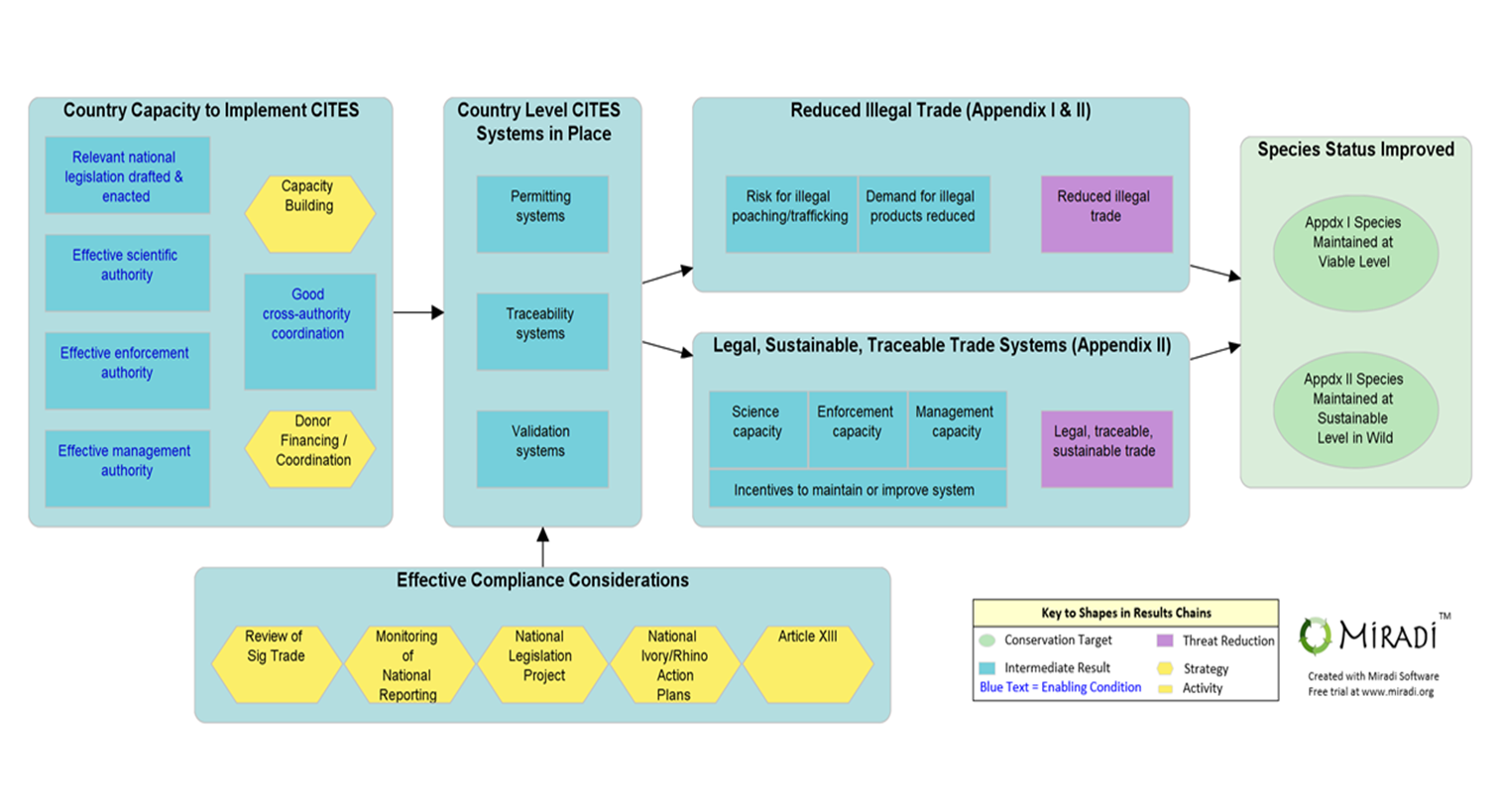 CoP18 Doc. 21.3
Annexe 4
(English only/Seulement en anglais/Únicamente en inglés)Example of a Resource Priority Tracking Tool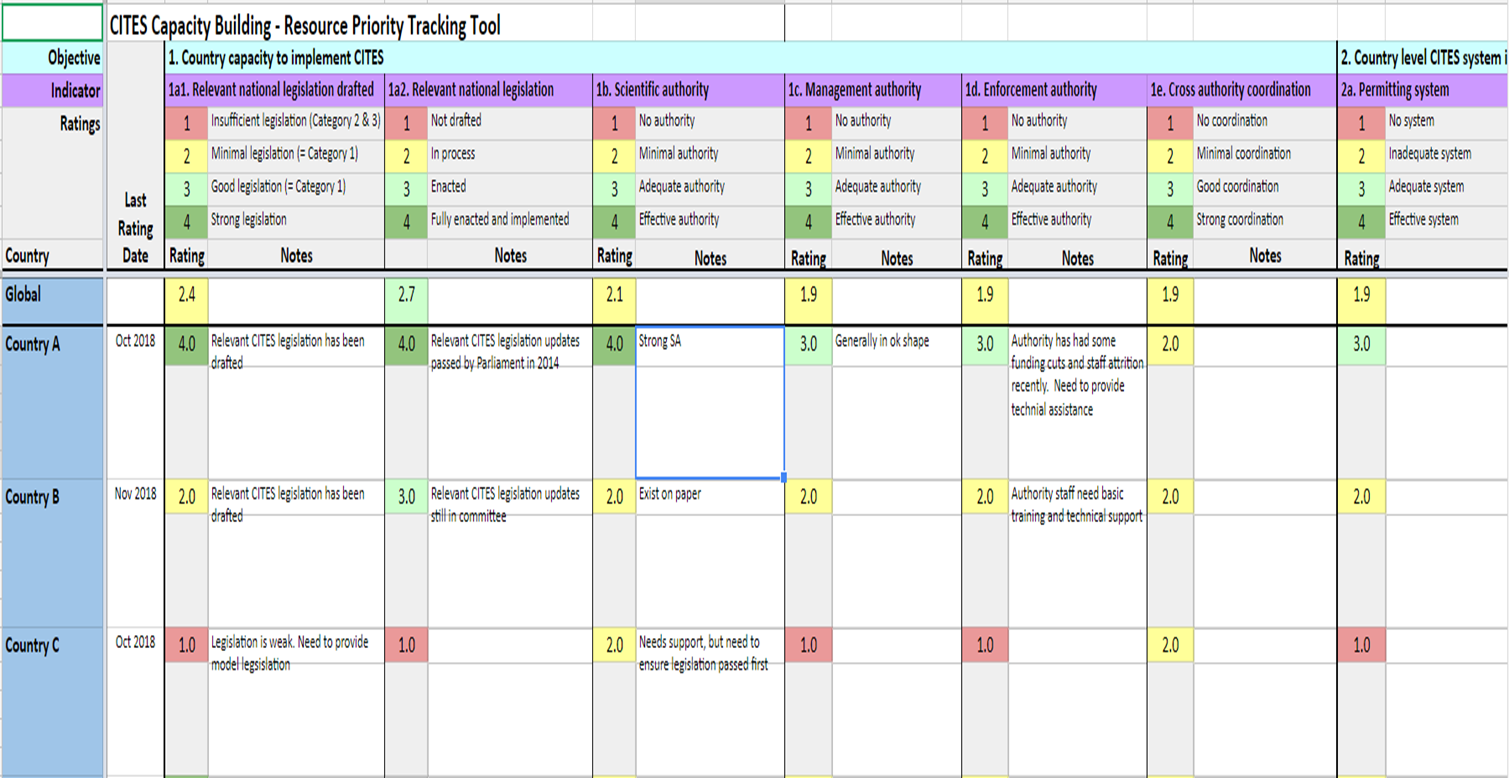 CoordonnéesCoordonnéesÀ l’attention des Parties :À l’attention des Parties :Nom du paysMinistère/DépartementÊtes-vous … organe de gestion      Autorité scientifique      point focal-lutte contre la fraudeÀ l’attention des autres entités :À l’attention des autres entités :Nom de l’organisationÀ l’attention de toutes les personnes interrogées :À l’attention de toutes les personnes interrogées :Personne à contacterCourrielConsidérations relatives à un cadre intégré pour le renforcement des capacités CITESConsidérations relatives à un cadre intégré pour le renforcement des capacités CITESQ2.  Si vous avez répondu « oui », que faudrait-il inclure dans le cadre intégré pour le renforcement des capacités CITES ? (Vous pouvez cocher plus d’une réponse)Q2.  Si vous avez répondu « oui », que faudrait-il inclure dans le cadre intégré pour le renforcement des capacités CITES ? (Vous pouvez cocher plus d’une réponse)Une « langue » commune – par ex. spécifications relatives au système, terminologie, méthodologieUne approche de l’évaluation des besoins en matière de capacités Un « modèle conceptuel » qui recense les éléments nécessaires à toute Partie pour mettre en œuvre la CITESUn outil de suivi et d'évaluation permettant d’identifier les lacunes qui empêchent une Partie de respecter et d’appliquer la CITESDes indicateurs de performance associés aux buts et objectifs de la Vision de la stratégie CITESUn outil de suivi des ressources pour connaître les apports en ressources, y compris les activités des donateursDes stratégies possibles de renforcement des capacités et les principales activités susceptibles d’être déployées  Autre (veuillez préciser) :Évaluation des besoinsÉvaluation des besoinsQ3.  Qui doit mener à bien les évaluations des besoins CITES en matière de capacités ?  (Vous pouvez cocher plus d’une réponse)Q3.  Qui doit mener à bien les évaluations des besoins CITES en matière de capacités ?  (Vous pouvez cocher plus d’une réponse)Parties (auto-évaluation)Autres Parties (examen par les pairs) SecrétariatTroisième partie, ou autre (veuillez préciser) : Q4.  Quelles données doit-on utiliser pour réaliser des évaluations des besoins ? (Vous pouvez cocher plus d’une réponse)Q4.  Quelles données doit-on utiliser pour réaliser des évaluations des besoins ? (Vous pouvez cocher plus d’une réponse)Rapports sur l’application de la CITES Statut de la Partie en vertu des mécanismes de conformité à la CITES Manifestation directe d'intérêt par les PartiesAutre (Veuillez préciser) : Un modèle conceptuel de renforcement des capacités CITES (se référer au document CoP18 Doc. 21.3 Annexe 3)Q5.  Veuillez donner des exemples d’activités de renforcement des capacités menées dans votre pays, susceptibles de contribuer à l’élaboration d’un modèle conceptuel pour un renforcement intégré des capacités CITES. Veuillez indiquer comment le besoin a été identifié, quelles sont les parties/acteurs participants, comment l’activité spécifique a été entreprise et donner les résultats mesurables de l’activité.Q6.  Veuillez nous faire part de toute recommandation ou commentaire sur le projet de Cadre conceptuel pour le renforcement des capacités CITES figurant dans le document CoP18 Doc. 21.3 Annexe 3 (joint au présent questionnaire).Gestion des outils et des indicateurs de suivi des ressources (se référer au document CoP18 Doc. 21.3 Annexe 4)Gestion des outils et des indicateurs de suivi des ressources (se référer au document CoP18 Doc. 21.3 Annexe 4)Gestion des outils et des indicateurs de suivi des ressources (se référer au document CoP18 Doc. 21.3 Annexe 4)Gestion des outils et des indicateurs de suivi des ressources (se référer au document CoP18 Doc. 21.3 Annexe 4)Q8.  Si oui, à quelle fin souhaitez-vous utiliser l’outil de suivi ?  (Vous pouvez cocher plus d’une réponse)Q8.  Si oui, à quelle fin souhaitez-vous utiliser l’outil de suivi ?  (Vous pouvez cocher plus d’une réponse)Q8.  Si oui, à quelle fin souhaitez-vous utiliser l’outil de suivi ?  (Vous pouvez cocher plus d’une réponse)Q8.  Si oui, à quelle fin souhaitez-vous utiliser l’outil de suivi ?  (Vous pouvez cocher plus d’une réponse)Suivre les activités de soutien au renforcement des capacités menées par les donateursSuivre les activités de soutien au renforcement des capacités menées par les donateursSuivre les activités de soutien au renforcement des capacités menées par les donateursSuivre les progrès des activités de renforcement des capacités menées par les Parties bénéficiairesSuivre les progrès des activités de renforcement des capacités menées par les Parties bénéficiairesSuivre les progrès des activités de renforcement des capacités menées par les Parties bénéficiairesSuivre les progrès des mesures de renforcement des capacités menées par les Parties en faveur de certains objectifs/activités en utilisant les ressources attribuéesSuivre les progrès des mesures de renforcement des capacités menées par les Parties en faveur de certains objectifs/activités en utilisant les ressources attribuéesSuivre les progrès des mesures de renforcement des capacités menées par les Parties en faveur de certains objectifs/activités en utilisant les ressources attribuéesCoordonner les activitésCoordonner les activitésCoordonner les activitésPrévenir le double emploiPrévenir le double emploiPrévenir le double emploiAutre (Veuillez préciser) :Autre (Veuillez préciser) :Autre (Veuillez préciser) :Q9.  Quels types d’indicateurs estimez-vous utiles pour le suivi des ressources ? (Vous pouvez cocher plus d’une réponse)Q9.  Quels types d’indicateurs estimez-vous utiles pour le suivi des ressources ? (Vous pouvez cocher plus d’une réponse)Q9.  Quels types d’indicateurs estimez-vous utiles pour le suivi des ressources ? (Vous pouvez cocher plus d’une réponse)Q9.  Quels types d’indicateurs estimez-vous utiles pour le suivi des ressources ? (Vous pouvez cocher plus d’une réponse)indicateurs associés aux objectifs de la Vision stratégique de la CITESindicateurs associés aux objectifs de la Vision stratégique de la CITESindicateurs associés aux objectifs de la Vision stratégique de la CITESindicateurs associés aux Objectifs de développement durable (ODD)indicateurs associés aux Objectifs de développement durable (ODD)indicateurs associés aux Objectifs de développement durable (ODD)indicateurs associés au Cadre mondial de la biodiversité pour l'après 2020 indicateurs associés au Cadre mondial de la biodiversité pour l'après 2020 indicateurs associés au Cadre mondial de la biodiversité pour l'après 2020 indicateurs associés à d'autres accords multilatéraux sur l'environnementindicateurs associés à d'autres accords multilatéraux sur l'environnementindicateurs associés à d'autres accords multilatéraux sur l'environnementindicateurs figurant dans le document CoP18 Doc. 21.3 Annexe 4 (joint au présent questionnaire). indicateurs figurant dans le document CoP18 Doc. 21.3 Annexe 4 (joint au présent questionnaire). indicateurs figurant dans le document CoP18 Doc. 21.3 Annexe 4 (joint au présent questionnaire). Autre (Veuillez préciser) :Autre (Veuillez préciser) :Autre (Veuillez préciser) :Q10.  Comment financer l’élaboration et la gestion de l’outil de suivi ?  Q10.  Comment financer l’élaboration et la gestion de l’outil de suivi ?  Q10.  Comment financer l’élaboration et la gestion de l’outil de suivi ?  Q10.  Comment financer l’élaboration et la gestion de l’outil de suivi ?  Budget administratif de la CITESBudget administratif de la CITESBudget administratif de la CITESRessources extrabudgétaires de la CITESRessources extrabudgétaires de la CITESRessources extrabudgétaires de la CITESTierce partie (financement externe à la CITES)Tierce partie (financement externe à la CITES)Tierce partie (financement externe à la CITES)Q11. Qui doit avoir accès aux données ?  (Vous pouvez choisir plus d’une réponse)Q11. Qui doit avoir accès aux données ?  (Vous pouvez choisir plus d’une réponse)Q11. Qui doit avoir accès aux données ?  (Vous pouvez choisir plus d’une réponse)Q11. Qui doit avoir accès aux données ?  (Vous pouvez choisir plus d’une réponse)Les Parties bénéficiairesToutes les PartiesLes Parties donatricesTout le monde (accessible au public)Le SecrétariatDes versions différentes pour les Parties/le Secrétariat et le grand publicQ12.  Veuillez nous faire part de toutes les recommandations ou de tous les commentaires concernant le projet de cadre intégré pour le renforcement des capacités CITES « Example of a Resource Priority Tracking Tool » figurant dans le document CoP18 Doc. 21.3 Annexe 4 (joint au présent questionnaire).Q12.  Veuillez nous faire part de toutes les recommandations ou de tous les commentaires concernant le projet de cadre intégré pour le renforcement des capacités CITES « Example of a Resource Priority Tracking Tool » figurant dans le document CoP18 Doc. 21.3 Annexe 4 (joint au présent questionnaire).Q12.  Veuillez nous faire part de toutes les recommandations ou de tous les commentaires concernant le projet de cadre intégré pour le renforcement des capacités CITES « Example of a Resource Priority Tracking Tool » figurant dans le document CoP18 Doc. 21.3 Annexe 4 (joint au présent questionnaire).Q12.  Veuillez nous faire part de toutes les recommandations ou de tous les commentaires concernant le projet de cadre intégré pour le renforcement des capacités CITES « Example of a Resource Priority Tracking Tool » figurant dans le document CoP18 Doc. 21.3 Annexe 4 (joint au présent questionnaire).Informations générales sur le renforcement des capacitésQ13.  Veuillez nous faire part de toutes les informations, des exemples et expériences, y compris les études de cas, qui peuvent contribuer à l’élaboration d’un cadre général pour le renforcement des capacités.Q14.  Veuillez nous communiquer toute idée, commentaire ou observation supplémentaire de la manière la plus concise possible.Vous êtes arrivé(e) à la fin du questionnaire. Merci beaucoup pour votre coopération.